Pre-Activity - New Vocabulary (Worksheet # 1)1. Read the metaphor note. Can you put the following expressions in the right column, happy or sad? METAPHOR NOTE In English, feeling happy is like being high up or moving upward. Feeling sad is like being low down or like falling. Hand out for worksheet#1Feeling down - feeling unhappy or depressedLift someone’s spirit - to cause someone to be cheerful.Heart sink – greatly surprised, suddenly jumping.Looking up – get betterDepths of despair. -bad situationDown in the mouth- depression Walking on air - a state of extreme happinessLow         – bad moodCheer up - encourage someoneSpirits rose – feeling moves upwardsBright – feeling happyBleak – feeling sad SOS activity – Crossword Puzzle  -Complete the crossword belowDiscussion paper                                                 worksheet #31. Why do people usually get angry and sad? -Reason1)2)3)2. How to make angry person turn to be calm and happy?1)2)3)Visual aid 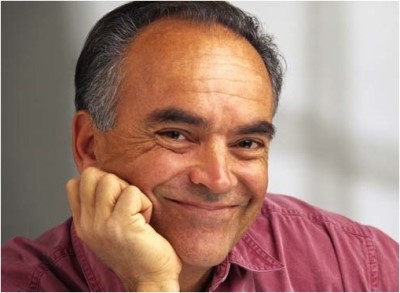 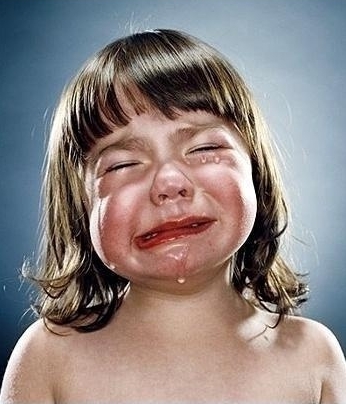 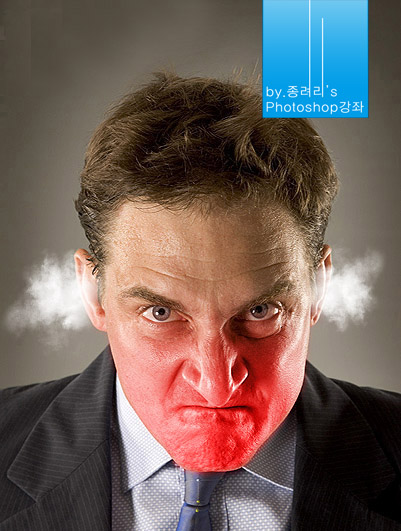 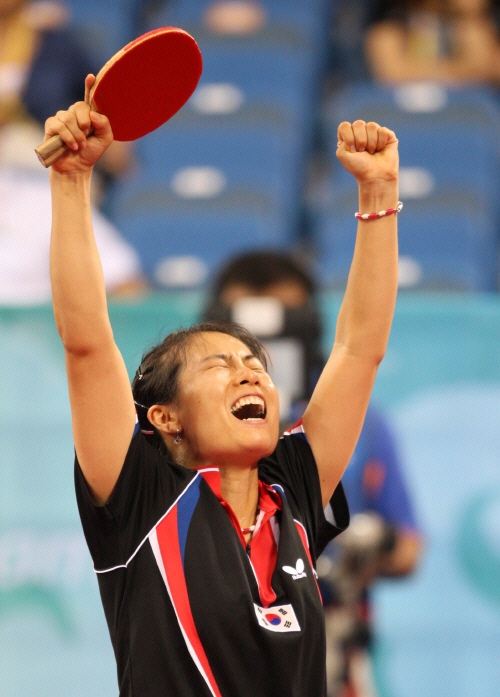 Role play  (Express feeling)                                      Worksheet2 Listening     Speaking     Reading     Grammar     WritingTopic: EmotionsInstructor:RainaLevel:     Intermediate Students:     12 studentsLength:     30 MinutesMaterials:Computer,  screen, white board, markersVocabulary worksheet1 (12copies) Roll play                            (12copies)Discussion worksheet    (12copies)Crossword Puzzle           (12copies)Aims:Main aim: Ss will practice speaking for improve speaking skill and understanding the topic.Secondary aim: Ss will be able to understand and correctly use new vocabulary relating to the topic and Ss will discuss about topic and share idea(speaking skill)Personal aim: I want students to express emotional feeling.Language Skills:Reading: Ss will read phrases from the worksheet.Listening: Ss will listen to other’s opinion.Speaking: Ss will Roll play, discuss topic and share ideaWriting:   Ss will write the opinion and vocabulary from the article.Language Systems:Phonology: R [ɑ:(r)]Lexis:           New vocabulary  (Lift someone’s spirit, Depths of despair, Down in the mouth, Walking on air, Looking up)Grammar:  present participleFunction:    Giving information/ideasDiscourse:  News articleAssumptions: Students already knowHow the class is organized and operated (4 at each table)People’s feeling and situationFour language skills and language systemsAnticipated Errors and Solutions:If students need linguistic help to express their opinions during discussion▷Give them linguistic support by providing definitions and some examples.If some students keep quiet for fear of upsetting other people during discussion ▷encourage them to speak and advise them to be clear about their point.If certain students dominates the discussion▷Ask them to give other students a chance to speak.References:-English definitions  http://www.google.com  http://www.naver.comroll play activity – www.onestopenglish.comLead-InLead-InLead-InLead-InMaterials: NoneMaterials: NoneMaterials: NoneMaterials: NoneTimeSet upStudent ActivityTeacher Talk1 minWholeclassAnswering the teacher’s questionsGood morning, everyone! How is your feeling today?Let’s start class!Pre-ActivityPre-ActivityPre-ActivityPre-ActivityMaterials: Materials: Materials: Materials: TimeSet upStudent ActivityTeacher Talk3min4min1minPairsWhole ClassDiscussing topic with partner and answering teacher’s questionsWorksheet #1Check answer with teacherProcedure:1.PredictionElicit(Show the students visual aid picture)There are some pictures.What are they look like?Talk about this pictures and guess the topic with your partner. I will give you 2minutes to think about the topic.(After 2minutes)What do you think about topic of this picture? Model(write down the topic)Today’s topic is emotions and express feeling.CCQDo they look same?Which photo do you like?2.New vocabularyInstructionWe are going to learn new vocabulary. I will give you worksheet. Read the worksheet and put the expressions in the right column, happy or sad.Do alone firstI will give you 4minutes.(After 4mins)Ok, now we find answer together(Give students definition paper)DemonstrationWhat is the first one?Is it sad or happy feeling?ICQWhat do you write in the blanks?Are you working alone?Are you working in pairs?How much time do we have?“Let’s get it started”Monitoring-Walk around the classroom.-Answer to student’s question.-Give warning-(1minute left/30seconds left)(Be flexible with time. Give you 1minute more if you are not finish yet)“Times up”Check answersLet’s check the answer togetherMain ActivityMain ActivityMain ActivityMain ActivityMaterials: Worksheet #2 (12copies), Listening audio file, SpeakerMaterials: Worksheet #2 (12copies), Listening audio file, SpeakerMaterials: Worksheet #2 (12copies), Listening audio file, SpeakerMaterials: Worksheet #2 (12copies), Listening audio file, SpeakerTimeSet upStudent ActivityTeacher Talk10min1min5min4minpairsWholeClassGroupWhole classRole palyWorksheet #2Students discuss in groups about the topic and write down on the worksheet#3Presenters present their Ideas▶Main activity #11. Roll play for the main ideaInstruction“Now, we will do role play activity about express my feeling ” Work with your partner.Bright is feeling happy and bleak is feeling sad so try to be happy and sad. I will give you 5minutes.(Hand out worksheet #2)(After 5minutes)“OK, now I will give you another paper. Another bright and bleak.Switch the role.(Give Ss another paper)(After 5minutes)“Time’s up”Everyone stop ICQDo you need to take a note?Do we switch roll?How much time do we have?Monitoring(Monitor discreetly. Answer Student’s questions.2. FeedbackWhich feeling is easier to express and which feeling do you like? ▶Main activity #21. DiscussionInstruction(There are 4 in each group. Write down the topic of the discussion on the discussion paper.)(Give students handout worksheet #3)“The topic of discussion is, talk about my experience that how to people get angry and how to make angry person turn to be happy and find any good idea and write down on the paper”You have 5minutes to discuss.ICQWhat is the topic of your discussion?Are you working in pairs?Do we write down on the paper?Now we start discussion.MonitoringMonitor discreetly. Answer questions if they have questions.(After 4minutes)You have 1minute left(After 1minute)Time’s up”2. Sharing“One person from each group, tell the opinion. Just 1thing each question about any ideas Post ActivityPost ActivityPost ActivityPost ActivityMaterials: Discussion paper (12 copies ), white board, makerMaterials: Discussion paper (12 copies ), white board, makerMaterials: Discussion paper (12 copies ), white board, makerMaterials: Discussion paper (12 copies ), white board, makerTimeSet upStudent ActivityTeacher Talk1minWhole class1. FeedbackWhat do you think which group has the best ideas? Now you know how to control angry person“All students did a great job today. Please remember the contents and vocabularies we’ve learned today. “Thank you”SOS ActivitySOS ActivitySOS ActivitySOS ActivityMaterials: Crossword Puzzle worksheet (12copies)Materials: Crossword Puzzle worksheet (12copies)Materials: Crossword Puzzle worksheet (12copies)Materials: Crossword Puzzle worksheet (12copies)TimeSet upStudent ActivityTeacher Talk5min2minIndividualWhole classStudents complete the crossword puzzle Students check answers1.Crossword PuzzleInstructionNow, we are going to complete the crossword puzzle using the words we learned today and emotional vocabulary. Read the definition on the bottom and write down the word on the puzzle. Work individually and you will have 5minutes to do.(Hand out crossword puzzleworksheet)ICQWhat words will go in the puzzle?Are you working in pairs?How much time will you have?You can start now.Monitoring(Quietly walk around the classroom. Answer to students if they have questions.)(1minute left)(After 1minute)“OK, we check the answer”Check answer“Let’s check the answer. Each student will go around and read aloud each sentence with the correct vocabulary”HappySadHappySadI’m feeling quite down actually. The news really lifted my spirits. My heart sank when the phone rang. Things are looking up today. He was in the depths of despair. Don’t look so down in the mouth! BrightSince the phone call, I’ve been walking on air. I’ve been really low recently. Cheer up! My spirits rose when I opened the mailbox. BleakHAPPY SAD aBdBeCedAcrossA  less confident, cannot achieve what they want:B  almost darkC  you want something that they haveD  something has happened that you did not expect:E  alone or do not have anyone they can talk toDownA   experience something physical or emotionalB  feel strong dislike, upsetC  feel very happy or enthusiasticD  feeling such as happiness, love, fear, angerE  feelings of pleasure, feel satisfiedYou are Mr. or Mrs. BrightYou are happy about a lot of things. You love your job. You work with really nice people.Your son just got married. His future looks rosy. You meet your friend, Mr. or Mrs. Bleak, in the street. Find out how he/she is. Ask about his/her work, family and other things in his/her life. When you talk about your life, try to use the expressions in bold. You start the conversation: Hi! How great to see you again! How’s work? You are Mr. or Mrs. BrightYour wife/husband doesn’t have a job, but things are looking up. Your favorite football team won the World Cup and you are walking on air.You found some money on the street today. You start the conversation: Hi! How great to see you again! How’s work? You are Mr. or Mrs. Bleak You are unhappy about a lot of things. You hate your job. You think you will probably soon be fired. Your daughter just got married. You don’t think it will last long, and you think your son-in law is a gloomy person. When you talk about your life, try to use the expressions in bold. You meet your friend, Mr. or Mrs. Bright, in the street. Find out how he/she is. Ask about his/her work, family and other things in his/her life.  Mr./Mrs. Bright will start the conversation.You are Mr. or Mrs. Bleak You are unhappy about a lot of things. Your wife/husband doesn’t have a job, she/he is in very low spirits about this. You supported a team that didn’t do very well in the World Cup. You lost your wallet in the street today. When you talk about your life, try to use the expressions in bold. You meet your friend, Mr. or Mrs. Bright, in the street. Find out how he/she is. Ask about his/her work, family and other things in his/her life.  Mr/Mrs. Bright will start the conversation.